
Placement overviewWe are a busy MSK Outpatient department who offer placements throughout the year for 4 students at any one time from 3 different universities. I am the clinical educator lead with no caseload of my own but have support from several other members of the team who assist with supervision one or two days a week each whilst maintaining their own caseloads. The students each have their own individual caseload which rolls over to the next student on placement from their university however, they also see some patients in pairs learning from and feeding back to each other. A typical day for a student who is mid-placement will see them have their own patients to see face to face (or via telephone or video currently) independently but seeking advice as needed from myself, a colleague or another student. They will also be observed by an educator with one of their patients, and may observe a fellow student giving feedback to them or jointly problem solving. There will also be a training session which, having received this training in their first week, this student will now be expected to deliver to the other newer students under supervision. They will also gain experience from more senior colleagues with occasional mornings of shadowing. Supervision:  Face to faceRemote learning/long armed supervisionPeer Whole team supervision Names and rolesTara O'Leary,  MSK Outpatient Physiotherapist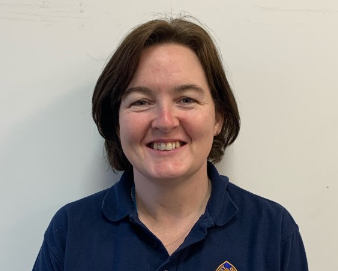 OrganisationsGreat Western Hospital NHS Foundation Trust 